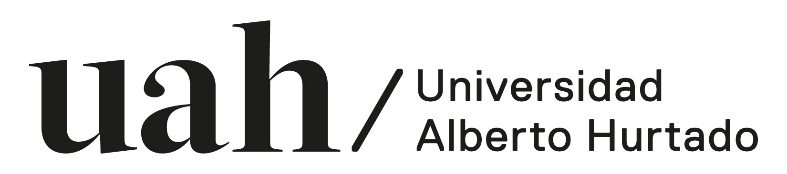 CONVOCATORIA 2023 Retiros de Investigación para avanzar en producción académica colaborativa1. Organiza: Centro Universitario Ignaciano (CUI).2. Invitan: Centro Universitario Ignaciano (CUI) y Vicerrectoría de Investigación y Postgrado (VRIP). 3. Patrocina: CUI.4. Objetivo:Otorgar a académicas y académicos de planta de la Universidad Alberto Hurtado un tiempo y espacio de calidad para avanzar en tareas asociadas a la investigación, en un ambiente comunitario facilitado por el Centro Universitario Ignaciano. En particular, se busca priorizar el avance en artículos científicos colaborativos o en proyectos de investigación a ser presentados a concursos externos de investigación académica, sin excluirse el espacio a otras actividades del área.5. Justificación:La Universidad Alberto Hurtado es una universidad compleja siendo la investigación un pilar y un quehacer fundamental de su comunidad académica. Por su parte, el CUI tiene como misión el servir a la comunidad universitaria y colaborar junto a ella, asumiendo entre sus mandatos el promover y articular espacios que promuevan la identidad ignaciana de la Universidad. Este objetivo, de fortalecimiento en la identidad y misión propias de la universidad forma parte del plan estratégico UAH 2022 – 2030. En ese contexto, el CUI, en conjunto con la VRIP, organiza e invita a las y los académicos de planta de la UAH a participar de un Retiro de Investigación para avanzar en productos académicos de manera colaborativa. El espíritu de la actividad es el de poder fortalecer la comunidad académica, generando un espacio para compartir el sentido de la actividad investigativa poniéndolo en relación con la identidad propia de nuestra universidad. 6. Destinatarios:Académicas y académicos de planta de la UAH (adjunta y ordinaria), que quieran disponer de un tiempo de 2 días (1 noches) para avanzar en la producción de un artículo académico o de una propuesta conjunta de investigación.  Las y los académicos pueden organizarse por facultad o inscribirse individualmente a través de su dirección/coordinación de investigación. 7. Requisitos para postular:Cada facultad, a través de su dirección/coordinación de investigación, debe presentar a la VRIP hasta dos semanas antes del primer día de inicio de la actividad (17:00 hrs.) una breve propuesta de retiro (1 ó 2 planas) en el que se identifique:Productos que se trabajarán durante el retiro, con una breve descripción y estado de avance de los mismos.Miembros de la facultad que participarán del encuentro, señalando con claridad el producto de investigación en el que se enfocará el trabajo de cada uno. Señalar cuáles académicas/os, de aquella/os que participarán del encuentro, requieren recibir el apoyo de subsidio al cuidado (con especificación de las personas que deberán ser cuidadas con esos recursos). Quienes participen del retiro deben tener disponibilidad para compartir las comidas del día con todos quienes asistan, y disponer de un par de espacios para compartir el trabajo que se encuentran realizando, su misión en la UAH, y el sentido de la investigación que desarrollan. Estos espacios de diálogo, facilitados por el CUI, deben ser considerados dentro de la estructura general del encuentro.6 meses posterior a cada retiro se solicitará un breve resumen en perspectiva, del impacto que tuvo el tiempo en el retiro en el artículo o proyecto.8. Fechas de los retiros:5 y 6 de diciembre9. Costo del Retiro de investigación:Financiado por el CUI:Alojamiento por persona (2 días y 1 noche): 10.000.Alimentación por persona: 39.500.Aporte de cada Facultad:Transporte para llegar al lugar.Subsidio al cuidado:Académicos o académicas que estén al cuidado de niño/as menores de 13 años o adultos mayores de 65 años, recibirán 20.000 pesos por noche. 10. Organización del retiro de investigación (horario tipo):Día 19.30 Llegada y desayuno10.30- 13.30 espacio personal para trabajo de investigación13.30-15.00 almuerzo15.00- 19.00 espacio personal para trabajo de investigación19.00 cena y experiencia identidad ignacianaDía 29.00- 11.30 desayuno y experiencia identidad ignaciana11.30- 13.30 espacio personal para trabajo de investigación13.30- 15.00 almuerzo15.00 -17.00 espacio personal para trabajo de investigaciónTestimonios01.08.23 La oportunidad que nos brindó el CUI y la VRIP, fue completamente nueva para nosotros, ninguno de los participantes había tenido una experiencia parecida en sus casas de estudios anteriores. Este retiro ayudo a encontrarnos en temas que queremos enfrentar en nuestras líneas de investigación y proyectos como es la sustentabilidad, inteligencia artificial, economía circular, innovación y otros. Más allá de los temas académicos conocimos que somos un equipo cohesionado movido por inquietudes personales y por una gran pasión al servicio de las personas, al mismo tiempo, nuestras motivaciones guiadas por el equipo del CUI nos ayudaron a entender nuestro rol en el mundo de las ingenierías, en que queremos marcar la diferencia, el motivo del porque todos decidimos aventurarnos en este proyecto y como marcaremos la diferencia en este mundo que parece tan competitivo a veces.Me atrevo decir que esta experiencia marco un hito para la FIN y que es el pie de inicio a un trabajo en equipo (todos quedamos con proyectos que escribir…XD), estamos juntos en esta aventura con un alto enfoque social, todos colocando mucha pasión e intelecto para contribuir al bien común…Christopher Nikulin- Académico Facultad de Ingeniería.14.12.22 "Tuve la oportunidad de poder ser parte de esta experiencia tan valiosa; Es una instancia en la que puedes desconectar del ajetreado ritmo laboral para poder conectar con lo académico en un proceso creativo. Además de ello, existen instancias en donde podemos compartir experiencias y dar retroalimentación en cuanto a lo que estamos escribiendo u otros, como el quehacer docente. Recomiendo de todas maneras el retiro de escritura ya que es tiempo de calidad para contribuir académicamente al bien común."Gabriela Roa Riquelme Directora Programa de inglés para Propósitos Específicos Departamento de Inglés - Facultad de Educación12.12.22 “Los días pasados en Las Brisas como retiro de escritura, fueron un regalo en distintos sentidos. El primero, como un espacio para conectarse con nuestras capacidades creativas. El silencio y la disposición del ambiente me permitieron sintonizar con mis posibilidades de vincular ideas, crear relaciones y escribir, cosas que me gustan mucho de la vida académica, pero que, en el torbellino de las clases y la gestión, cotidianamente se ven pospuestas. Pude concretar tareas que tenía pendientes en este ámbito, lo que me puso muy contenta. En segundo lugar, este retiro me hizo coincidir con colegas que buscaban un espacio, como yo, para recuperar sus temas de interés investigativo y darles un espacio. Con ellas y ellos pudimos compartir ideas, intereses y perspectivas, hablar sobre nuestras preocupaciones temáticas, pero también sobre la universidad. Pudimos conocernos y compartir muy gratos momentos. Me sentí en confianza y muy a gusto. Finalmente, desde el CUI se nos invitó a hacer una pausa para a reflexionar sobre nuestro quehacer, y esto también fue muy provechoso. Porque junt@s pensamos y comentamos acerca del sentido de hacer lo que hacemos en esta universidad jesuita. Para qué investigar, para quién enseñar, con qué propósitos profundos, cómo renovar sentidos... cómo significar nuestro nuevo lema del bien común, rescatando quizás el antiguo de transformar el mundo... todas reflexiones que me invitaron a revitalizar mi compromiso con el estudio y la formación, para quienes trabajo, día a día”.Lilian Almeyda09.12.22 “Para mí el contar con un espacio y tiempo destinado a la escritura fue una oportunidad muy valorada, en condiciones donde nunca es fácil ese nivel de concentración y dedicación exclusiva tan necesaria para el desarrollo académico.  Otra experiencia relevante del retiro fue encontrarse con los procesos de investigación, proyectos, y publicaciones en curso de otras académicas y académicos de nuestra universidad, conociendo parte de sus preguntas actuales y, reconociendo intereses compartidos, que abren posibilidades para enfrentar colaborativamente desafíos en una universidad que está cambiando y que requiere de un nuevo compromiso entre la producción académica y el bien común. El trabajo del CUI fue impecable para generar todas las condiciones de bienestar para desarrollar la tarea, y estimular una conversación enriquecedora entre pares. Muchas gracias”.María Soledad Jiménez Morales Directora Carrera de Pedagogía en Historia y Ciencias Sociales Facultad de Filosofía y Humanidades.